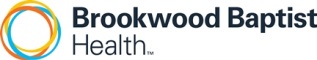 Precertification Department Helpful HintsNote:  	Please note that requests for pre-certifications will be handled by different departments depending on 	the facility to which you are referring your patient. The information is below provides a breakdownbetween Brookwood Baptist Medical Center and the Legacy Baptist facilities (Citizens, Princeton, Shelby and Walker).Note: 	NEED HELP?Should you need assistance with the OrderManager system such as password resets, unable to submit 		requests, please contact the facility associated with your practice name.If your Practice Name has BW in front of it, please contact Brookwood Baptist Medical Center (pre-cert services contact information below #1).If your Practice Name has LB in front of it, please contact Citizens, Princeton, Shelby and Walker (pre-cert services contact information below #2).Eligible Facilities:Brookwood Baptist Medical CenterCitizens Baptist Medical CenterPrinceton Baptist Medical CenterShelby Baptist Medical CenterWalker Baptist Medical CenterEligible LocationsBrookwood Main Campus, Sleep Center and CVASEBaptist – Princeton Baptist Medical Center – accepts scheduling requests for OP testing/GI and Cath Baptist – Citizens Baptist Medical Center – accepts scheduling requests for all OP testingBaptist –Shelby Baptist Medical Center – accepts scheduling requests for Surgical ServicesBaptist - Walker Baptist Medical Center – accepts scheduling requests for all OP testingBaptist – Walker Outpatient Surgery Center Baptist – Princeton HooverBaptist – Shelby Imaging TowerBaptist – Gardendale Surgery CenterPre-Certification Services Contact Information:Brookwood Baptist Medical CenterTeresa McGinnis, Supervisor			205-877-2745Shirley Middleton, Ops Manager		205-877-2360Iris Alexander					205-877-2550Citizens, Princeton, Shelby and Walker		Precertification Staff: (Email Address:  BHS.Access.Precertification@BHSALA.com	)Cathy Pointer, Supervisor			205-599-4250		LaFrieda Beal					205-599-4253		LaToyria Cook					205-599-4252		Christy May					205-599-4218		Phyllis Payne					205-599-4251		Chasiti Paulding				205-599-4249			Website Access:The Passport website is https://ordersmart.passporthealth.com.  The website link is also available on the www.brookwoodbaptisthealth.com website.Click on For Health ProfessionalsClick on BBH resourcesClick Access OrderSmart. Training Materials located on the website:BBH Precertification Department Helpful HintsPhysician Office User GuideBaptist Physician Place Orders Process Quick Reference GuideAdding a Physician Signature to OSMPhysician Office Admin Guide_Office Setup and WorksheetsPhysician Office Insurance Reference GuidePhysician Office ICD9-ICD10 User GuideMD Office Each physician office should select an administrator. This administrator will be able to set up both office users and MDs in the Passport system for his/her practice.Each administrator will need to reference the Passport guide entitled “Physician Office Admin Guide” which will provide details on how to set up or edit your office, office users, and physicians in the Passport system as well as resetting passwords for your office users.Submitting Orders through Passport** All precertification requests with appropriate clinical documentation must be submitted at least 48 business hours (not including the weekend days) in advance of the patient’s DOS.Login in to https://ordersmart.passporthealth.comOr go to www.brookwoodbaptisthealth.com , click on For Health Professionals, BBH resources and then click Access OrderSmartFollow the steps listed in the:Physician Office Place Orders ProcessInformation Necessary to check Benefits and complete the Precertification process:Patient NamePatient’s DOBPatient’s Insurance Plan Name** If the patient has multiple policies, please provide information.Patient’s Policy NumberPatient’s Group NumberSubscriber NameOrdering PhysicianCPT Code(s)ICD-10 Code(s)Authorization Information – Whom do you request to obtain the precertification?Follow steps under “k” if scheduling at Brookwood…Patient’s Date of ServiceComplete Surgery Scheduling Reservation Form.Fax form to Brookwood Scheduling Department @ 205/877-1782.Surgery Scheduling sends fax confirmation on same day w/ Account #… confirmation sent the next workday for cases scheduled after 5pm.Follow steps under “l” if scheduling at Citizens, Princeton, Shelby and Walker…Patient’s Date of ServiceDo you wish for the facility to schedule?Do you wish to contact the hospital scheduling department?Physician’s SignatureSubmitting Clinical InformationAttaching in OrderSmart:Please attach any clinical information to the submitted Passport request by uploading the documents into Passport from your PC. To do this, please refer to:Physician Office Orders Process Quick Reference GuideFaxing:Brookwood Baptist Medical CenterIf unable to attach documents via your pc, you may fax clinical information for services beingprovided to Brookwood Baptist Medical Center to 205-877-1957.Citizens, Princeton, Shelby and WalkerIf unable to attach documents via your pc, you may fax clinical information for services being provided to any of our four facilities (Citizens, Princeton, Shelby and Walker) to 205-264-2740. 